YOUTH SERVING ORGANIZATION PERFORMANCE MEASURE TOOLSS#1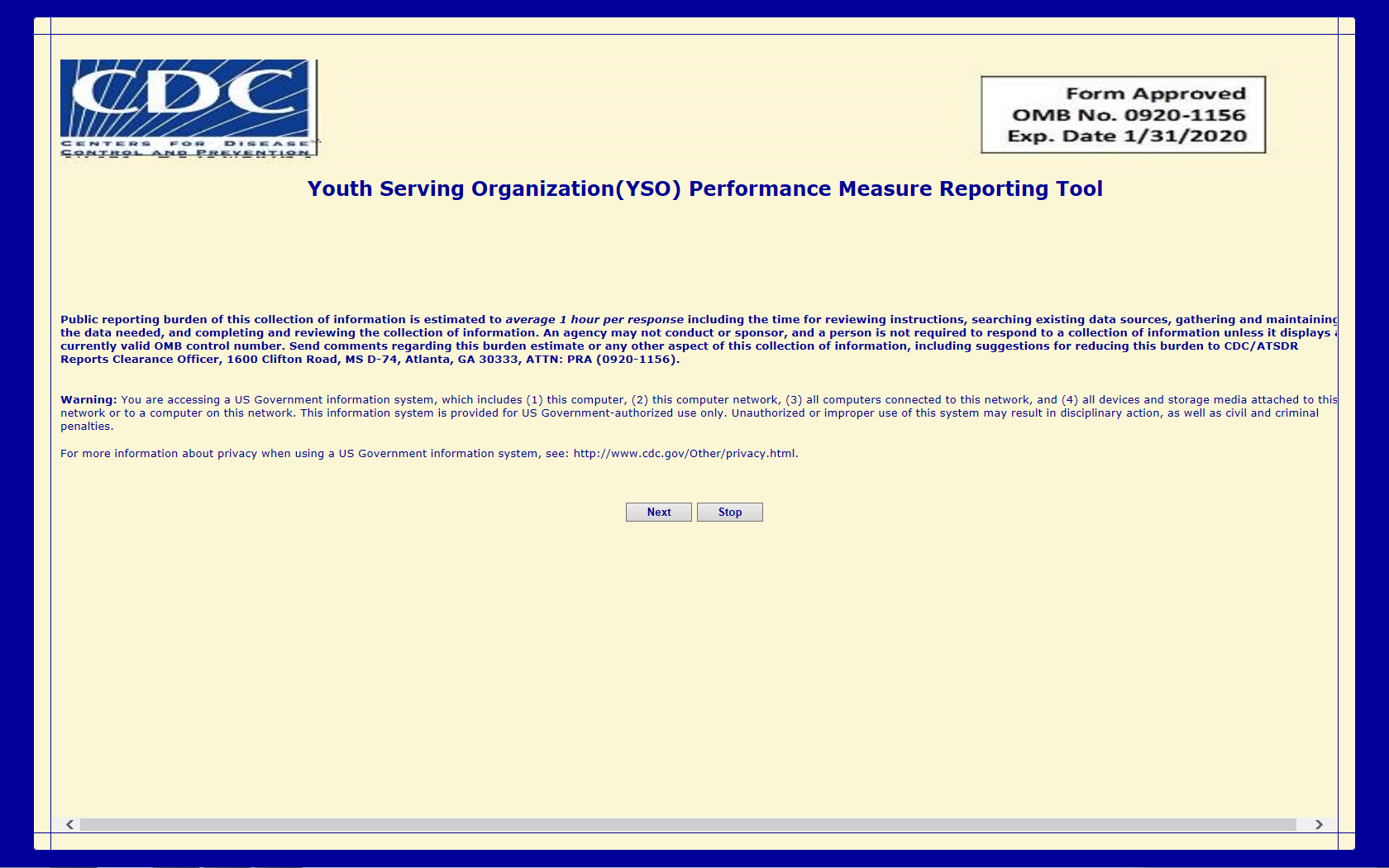 SS#2 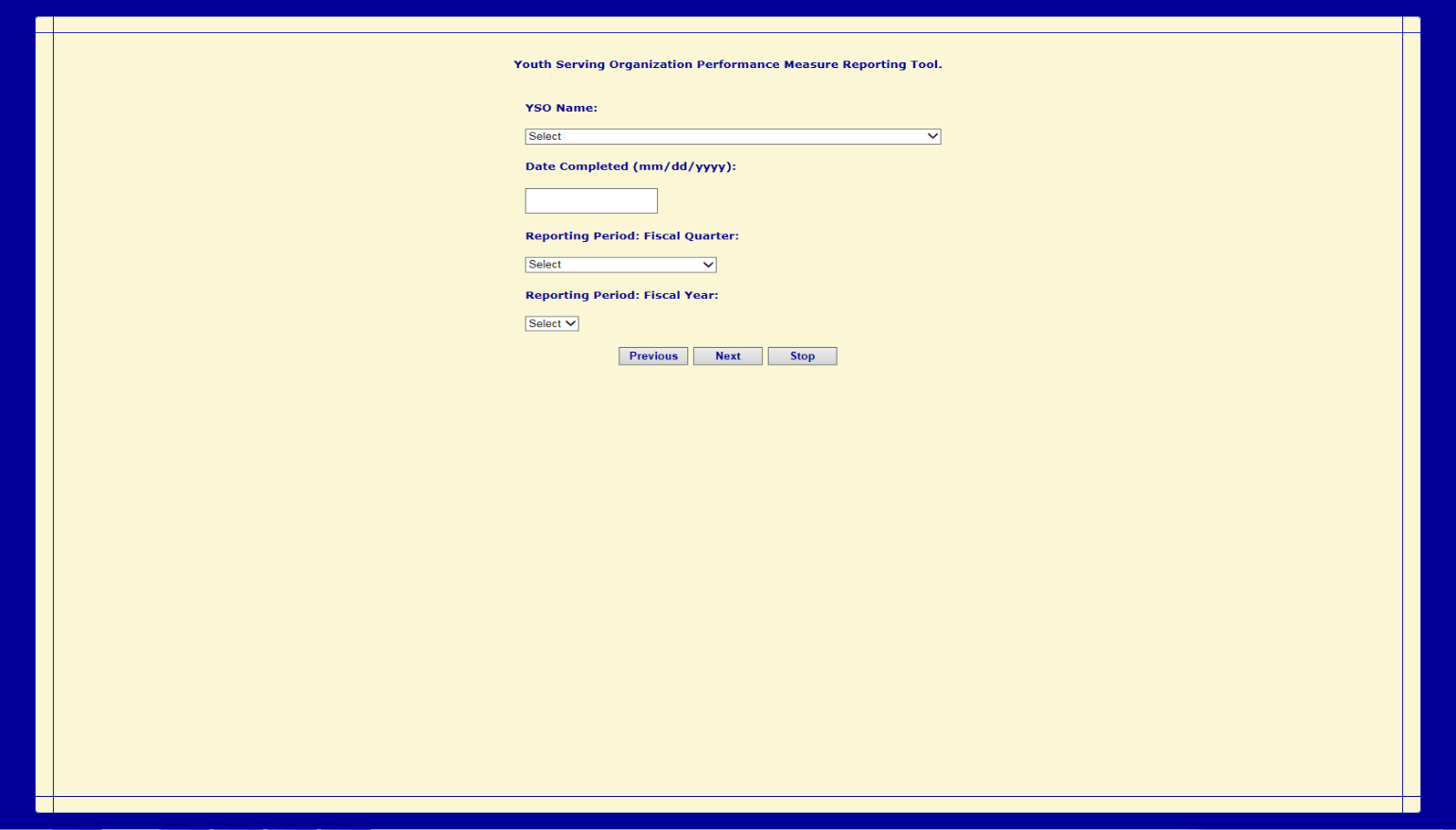 SS#3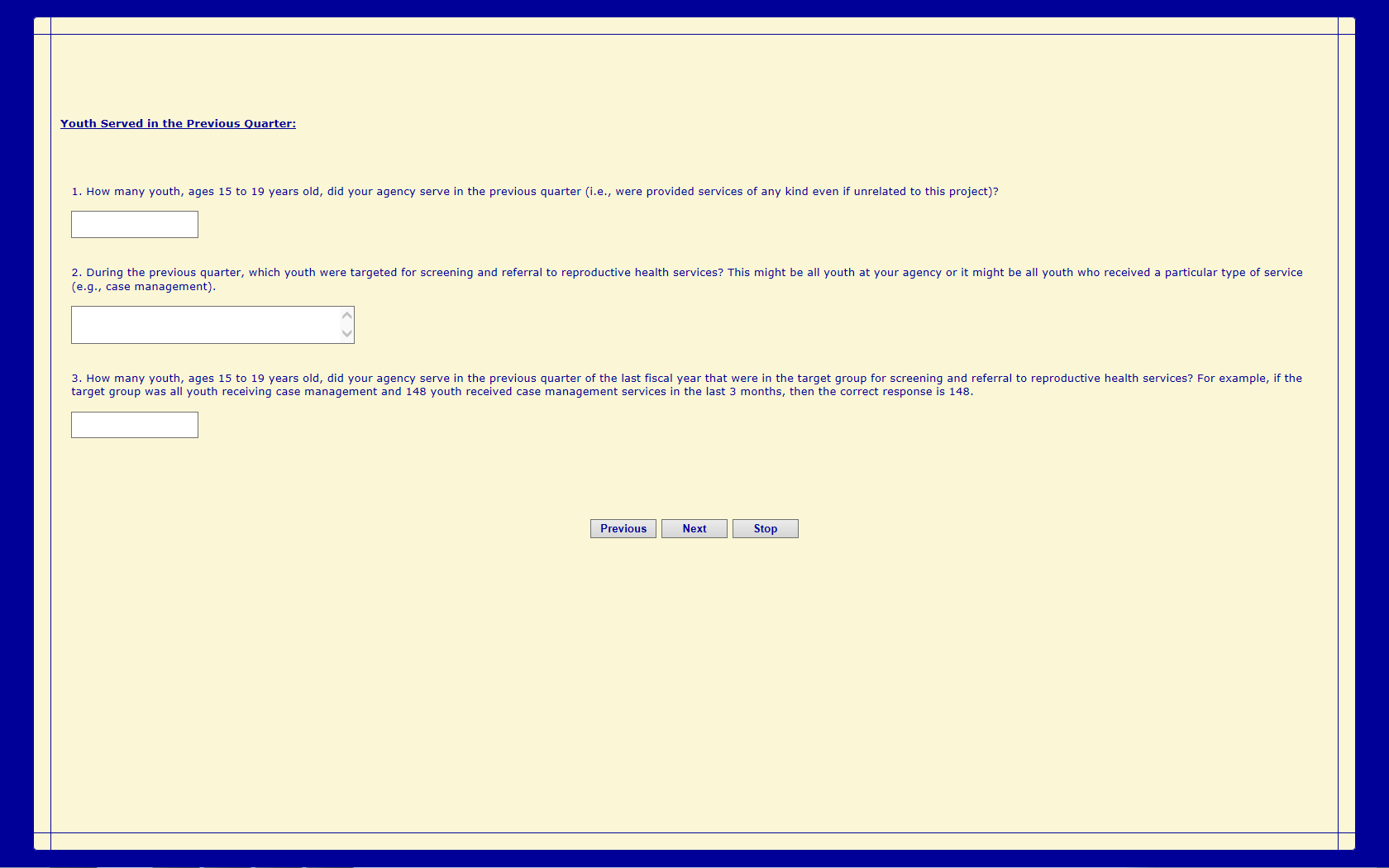 SS#4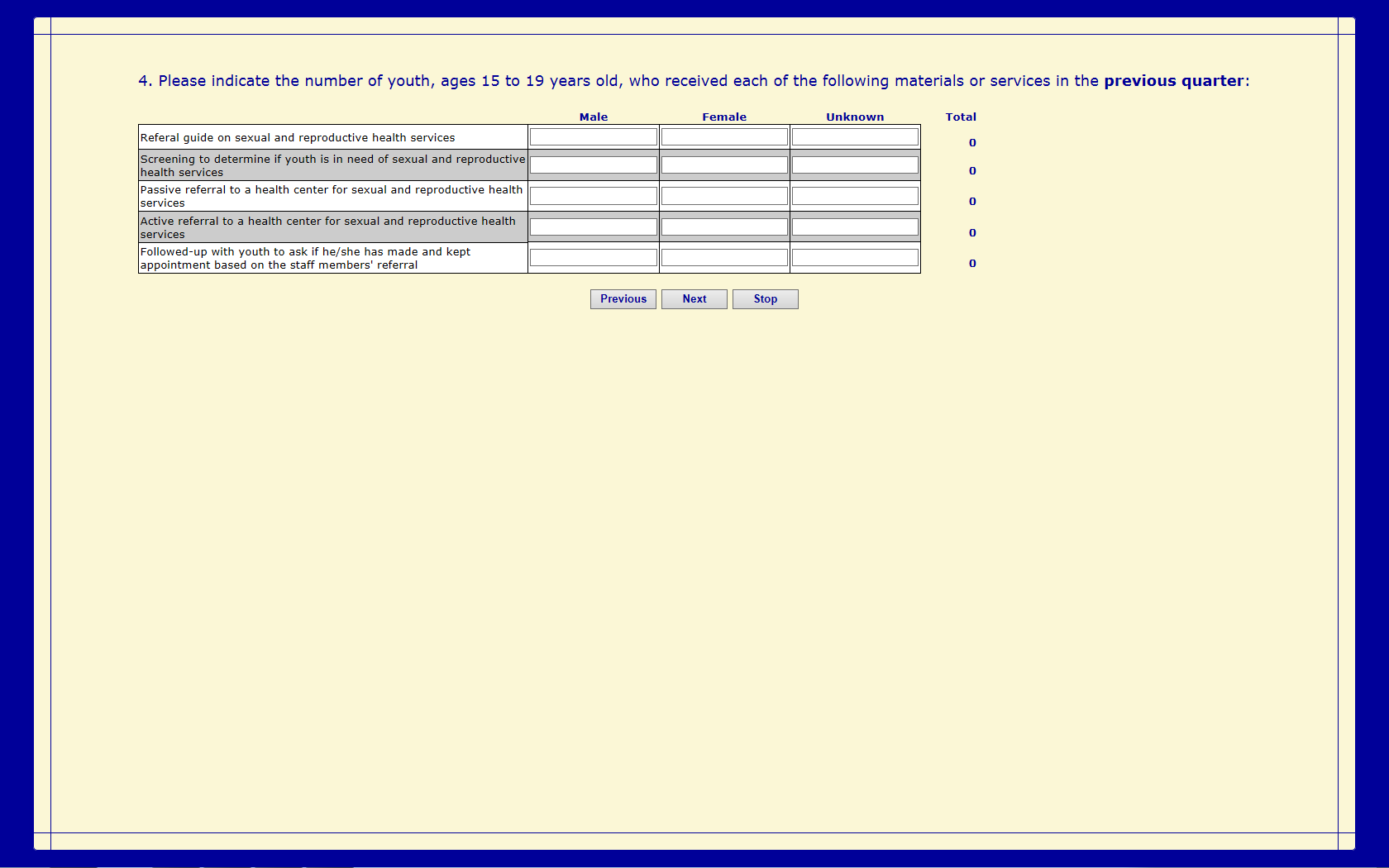 SS#5 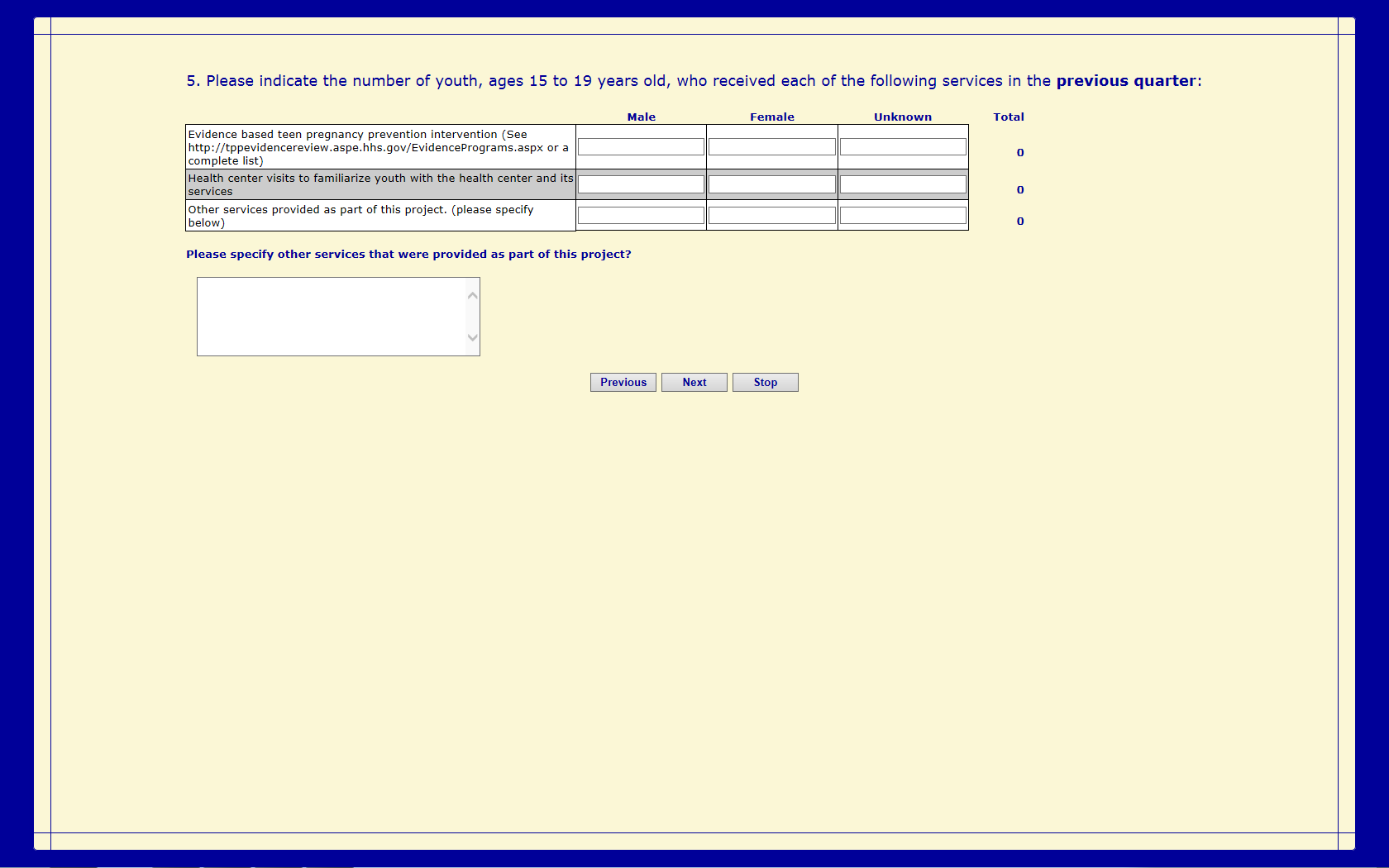 SS#6 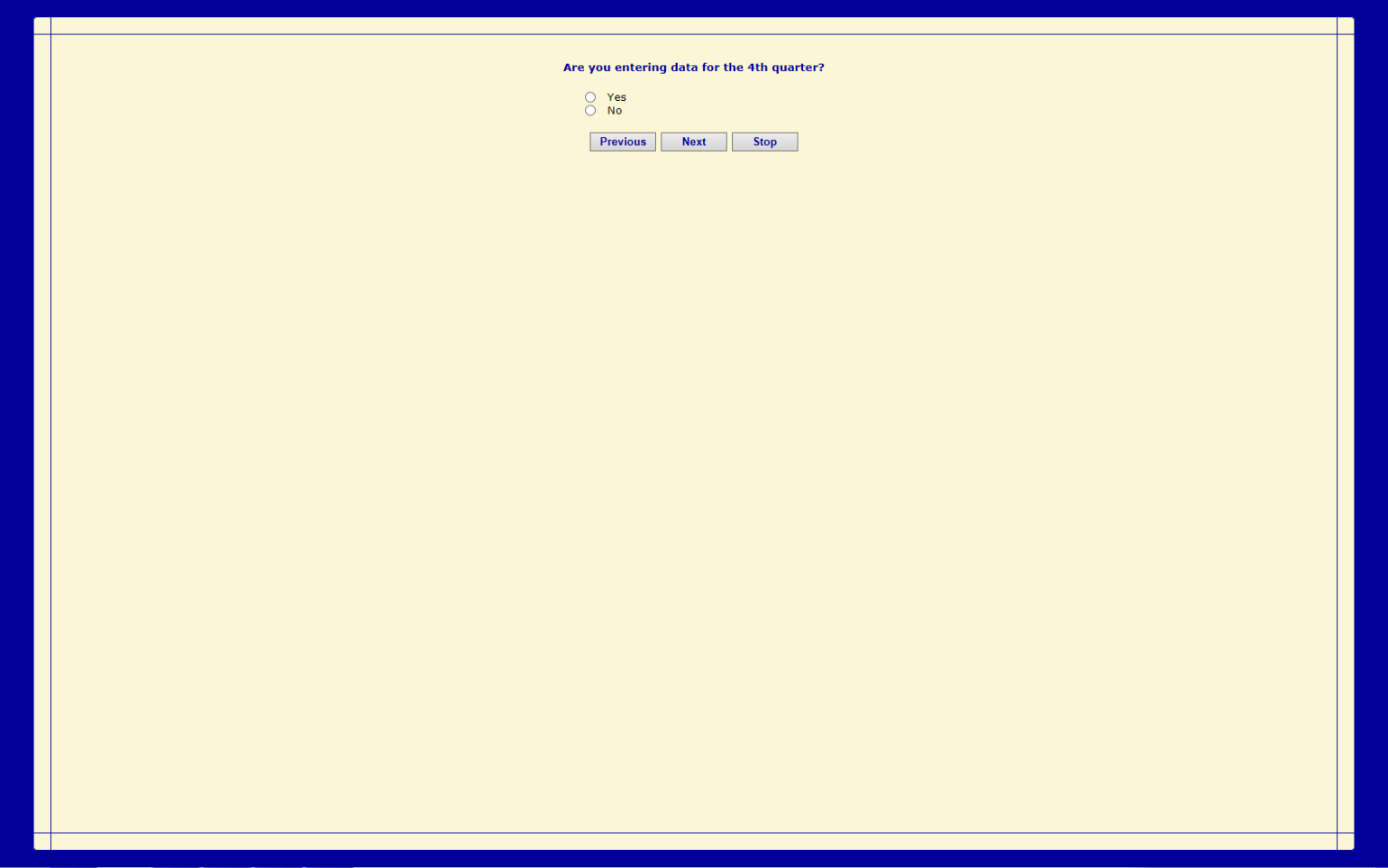 SS#7 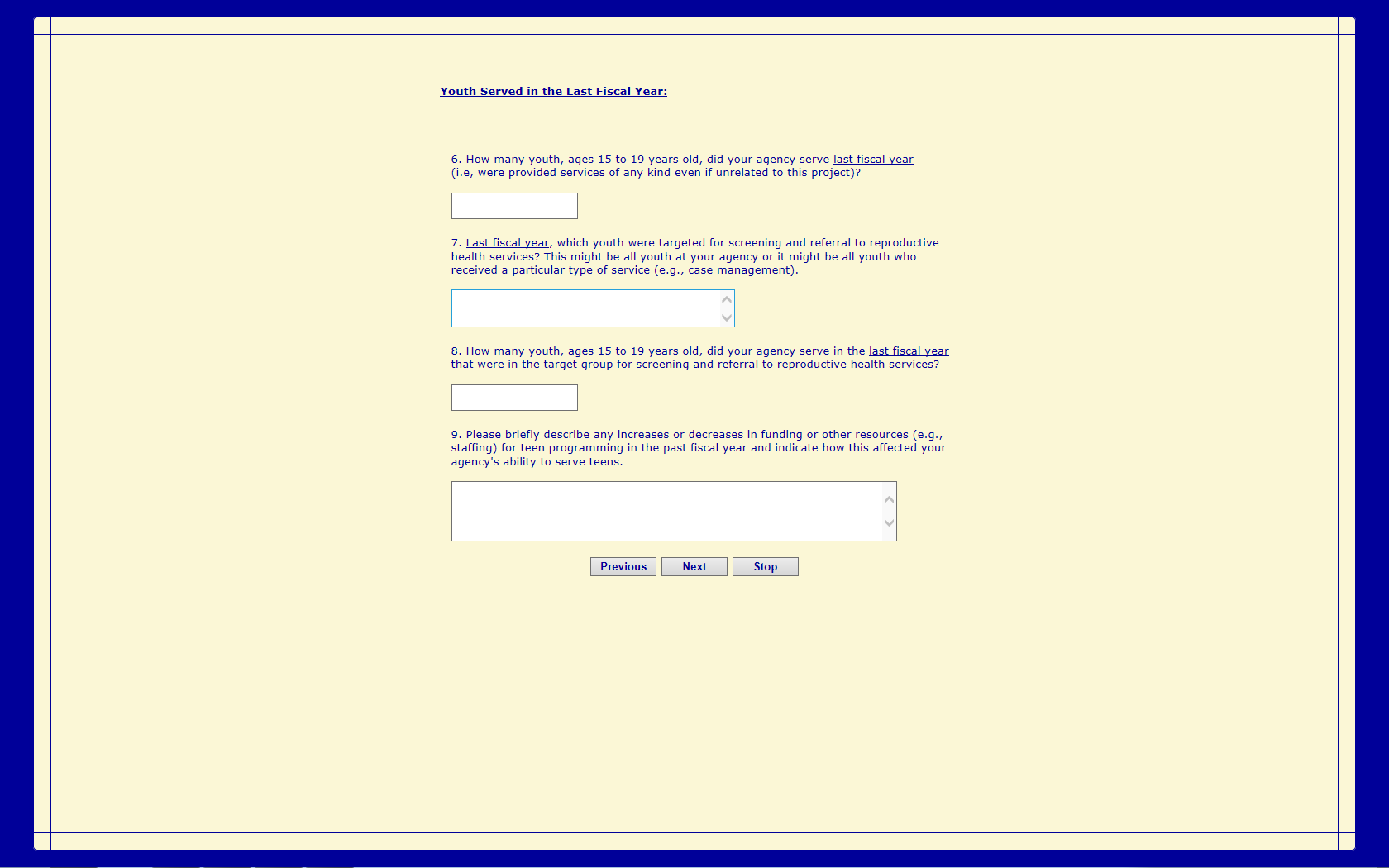 SS#8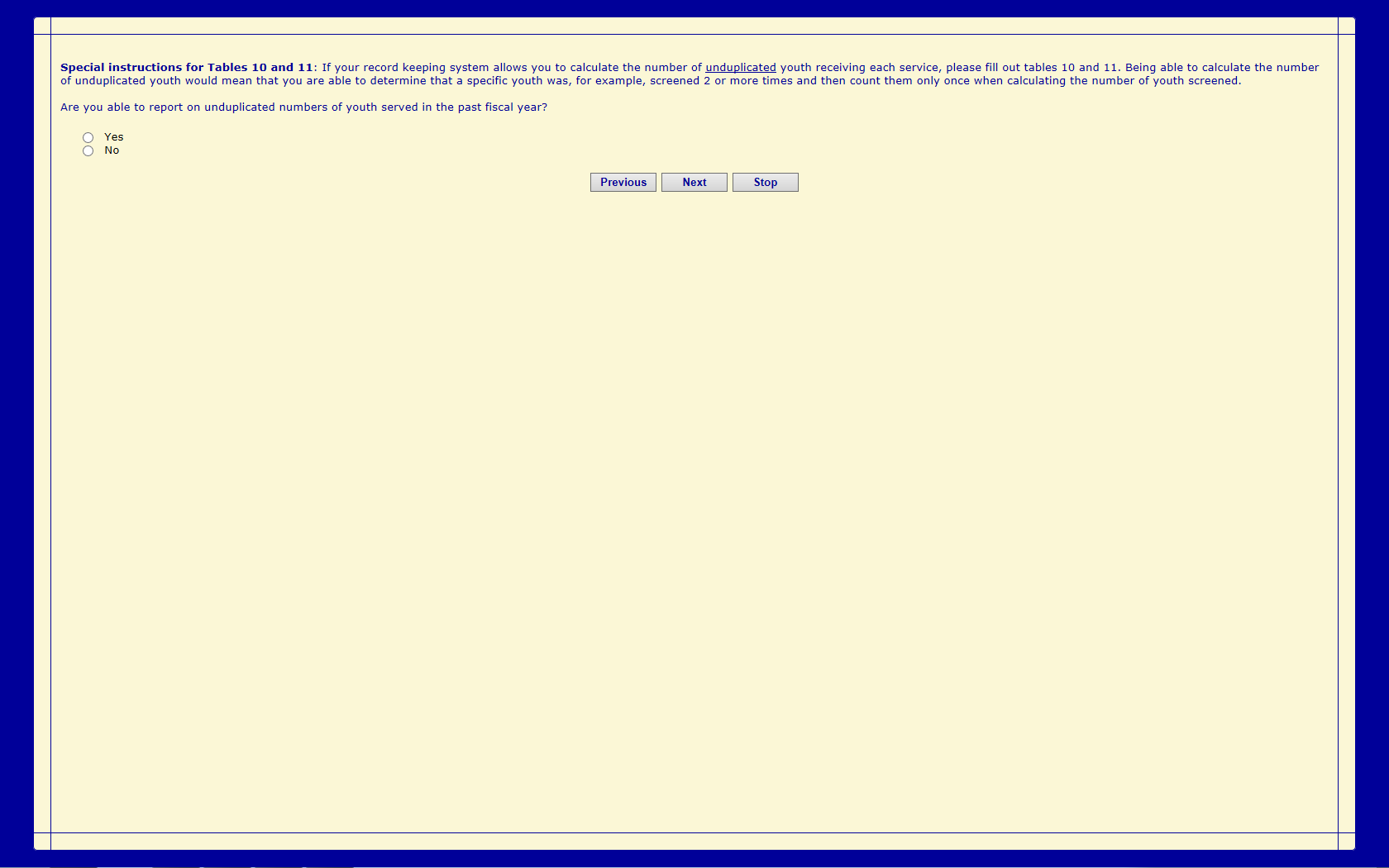 SS#9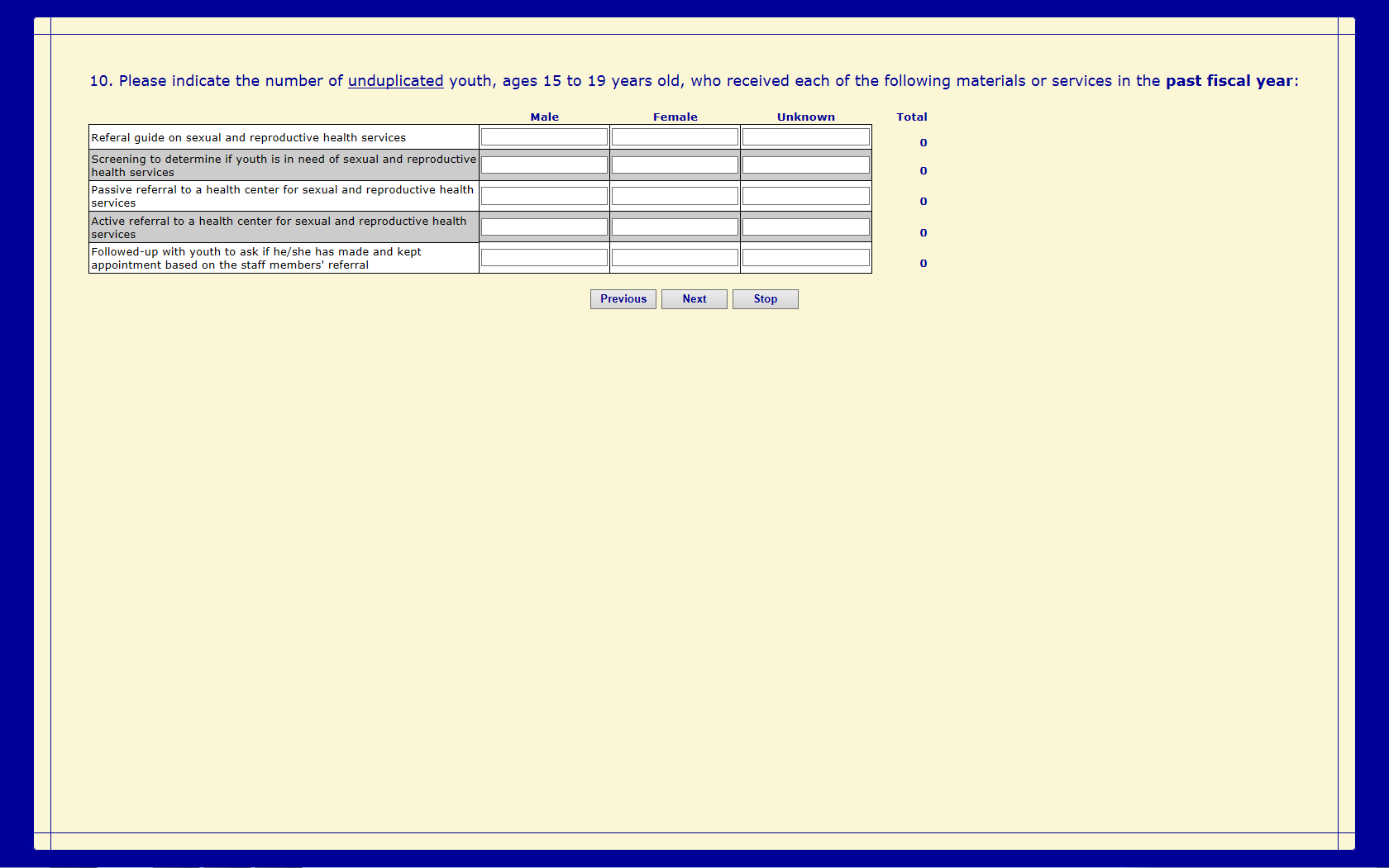 SS#10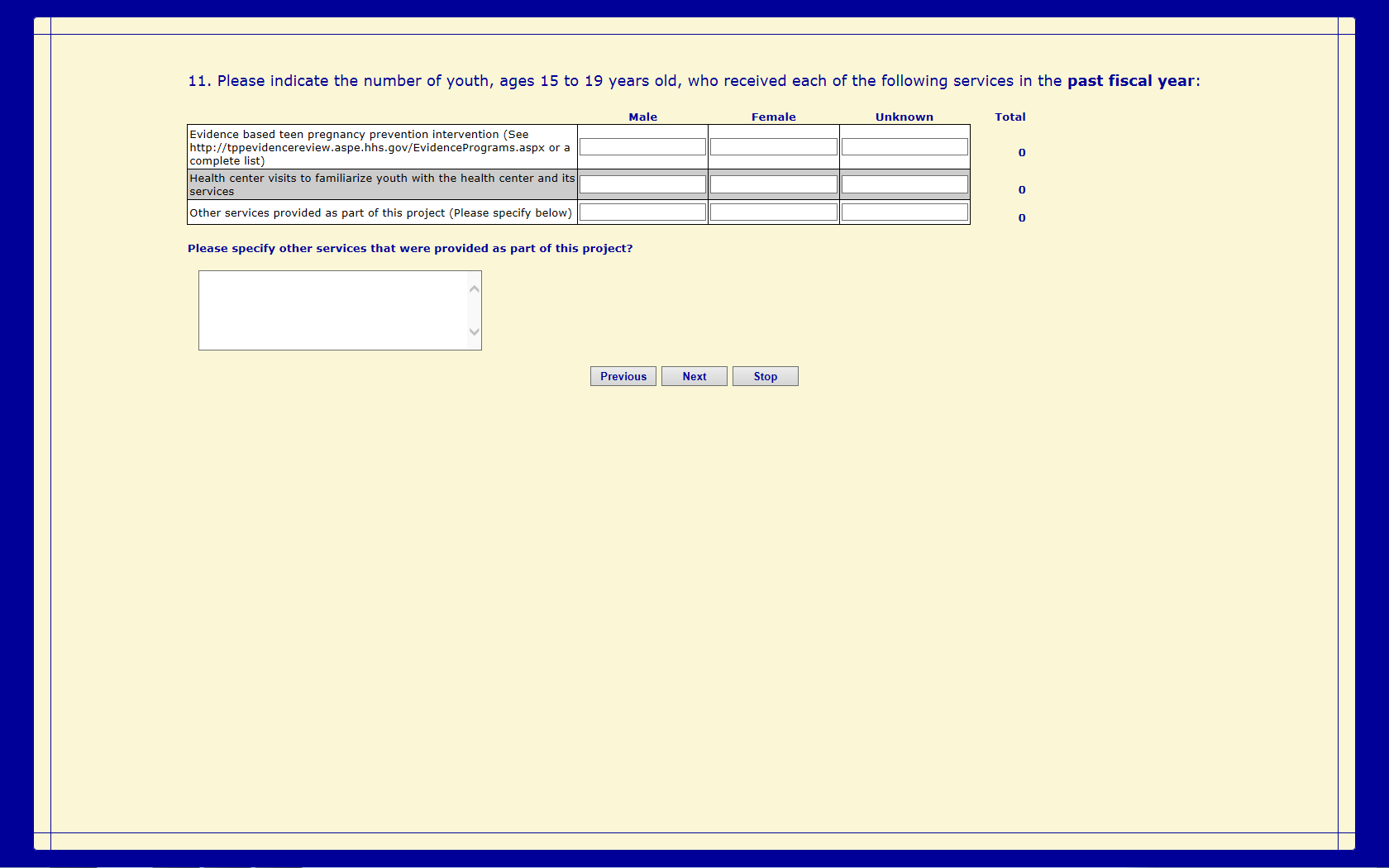 SS#11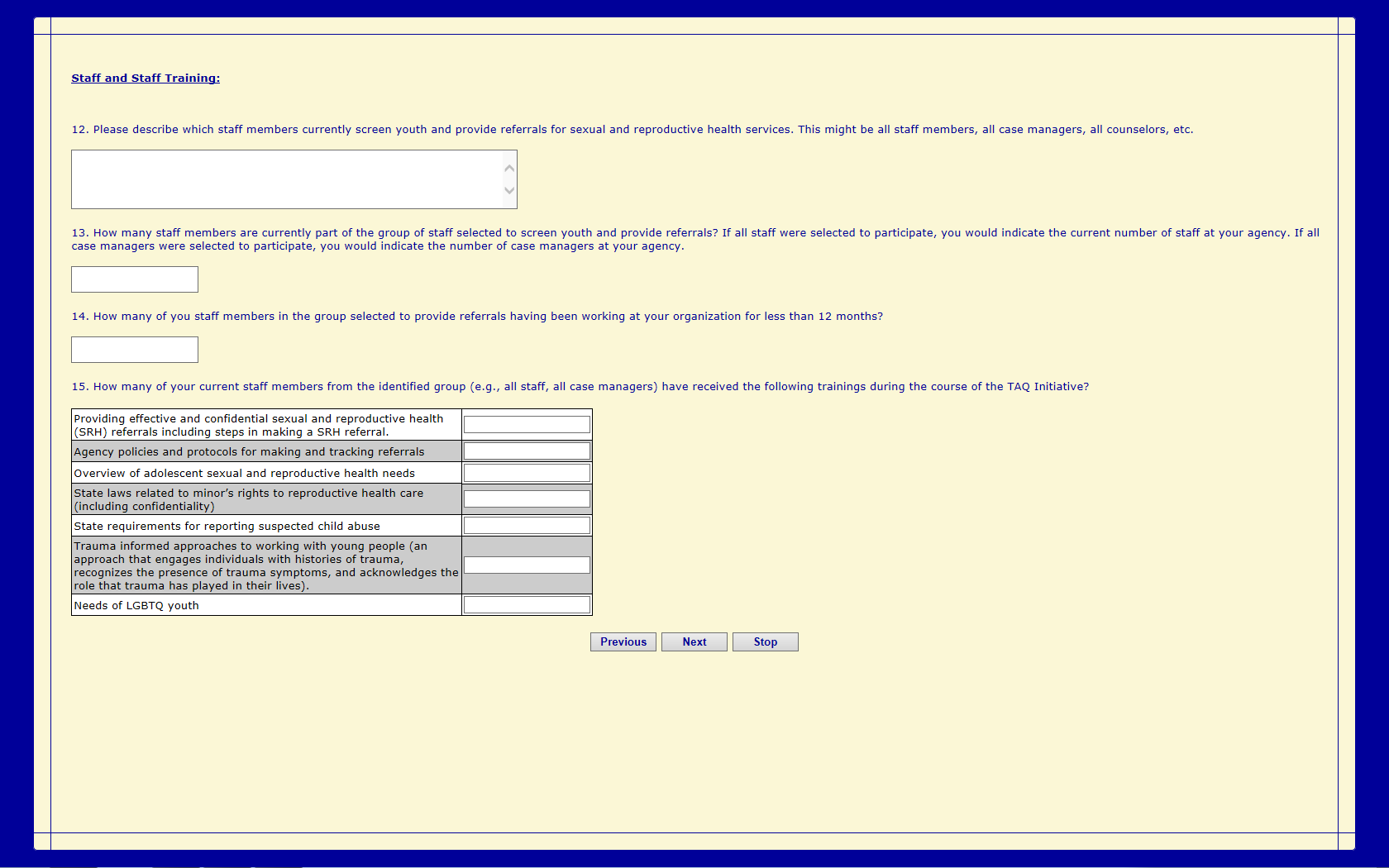 SS#12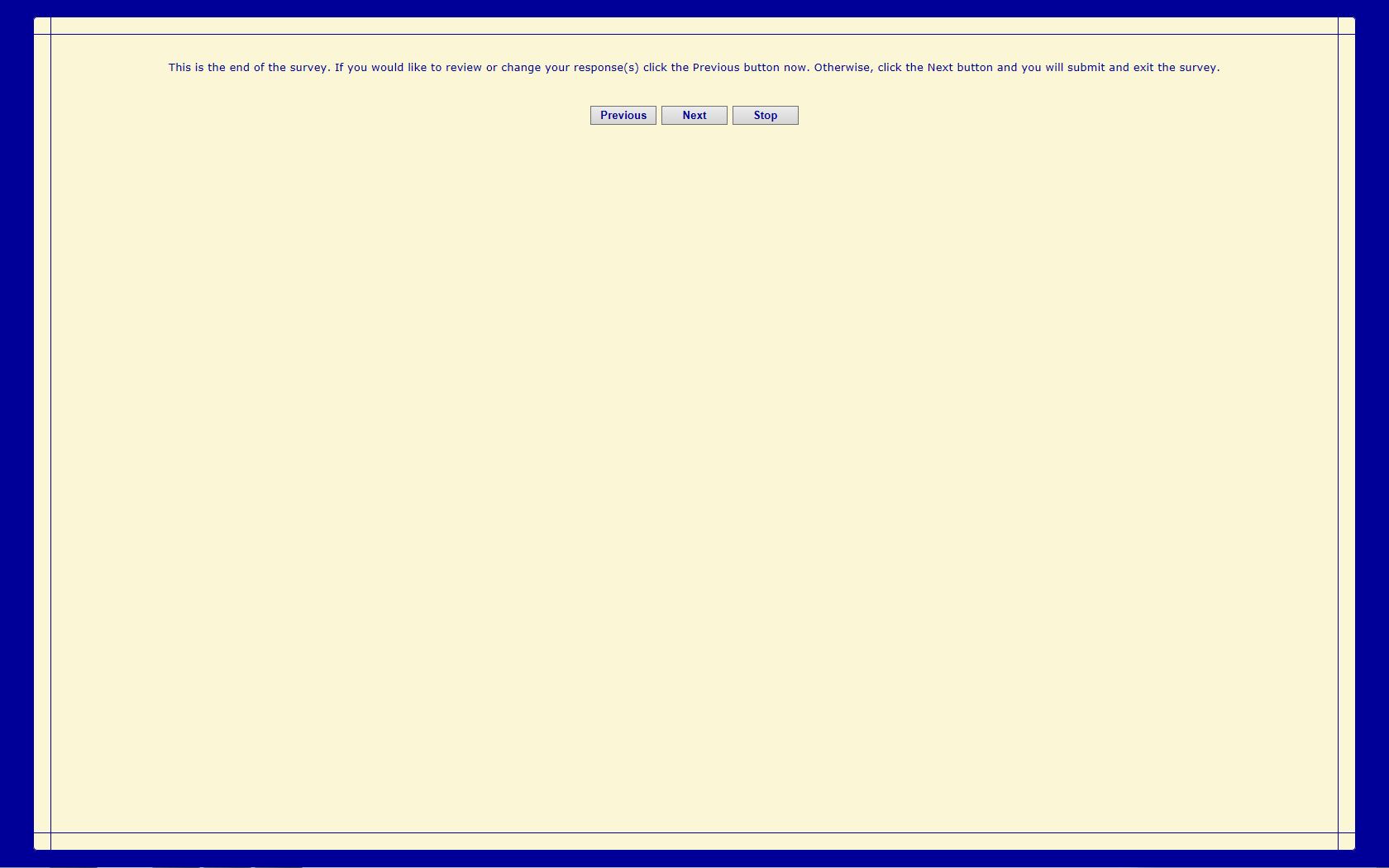 SS#13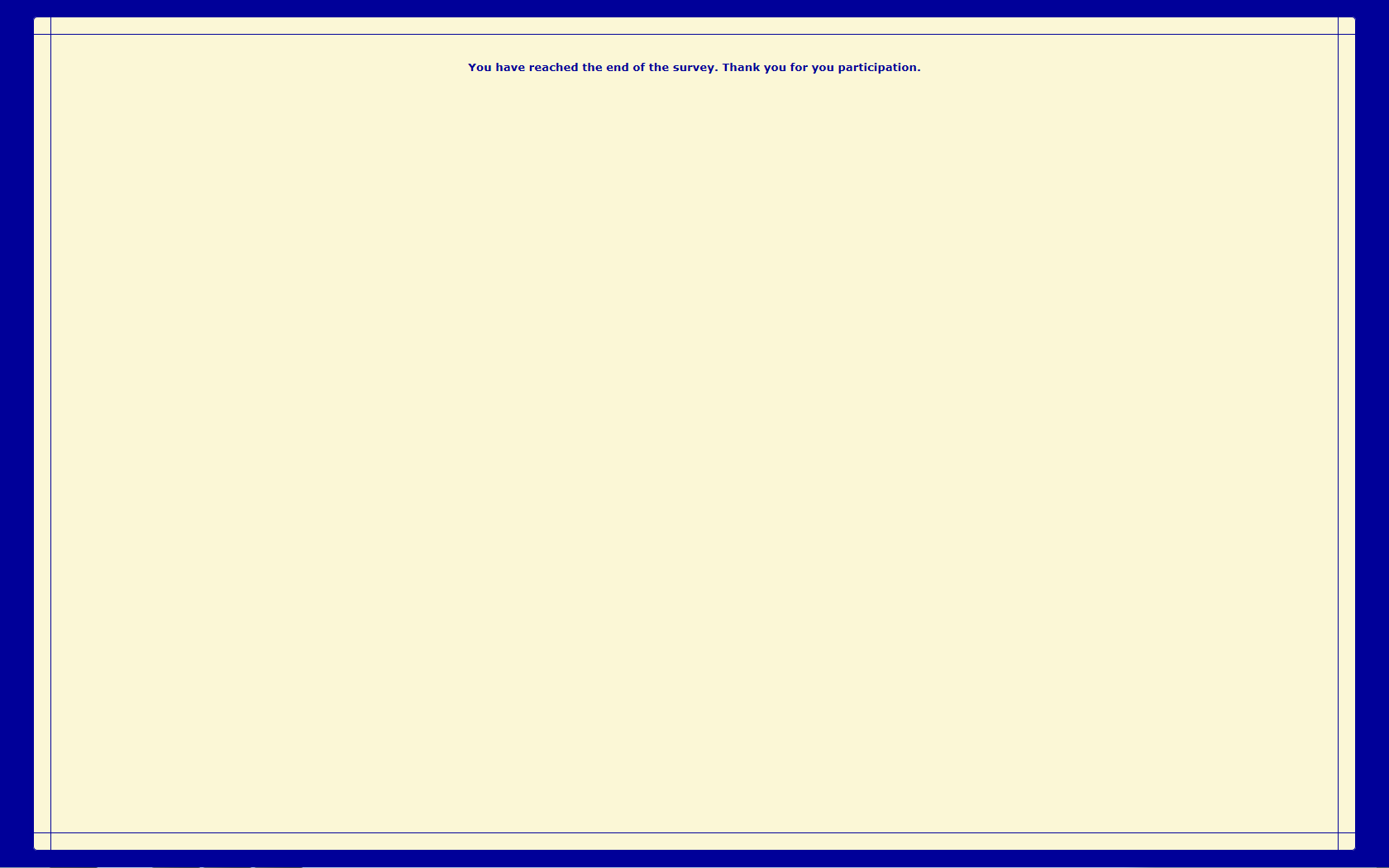 